Споруда /літер Ж-1/ 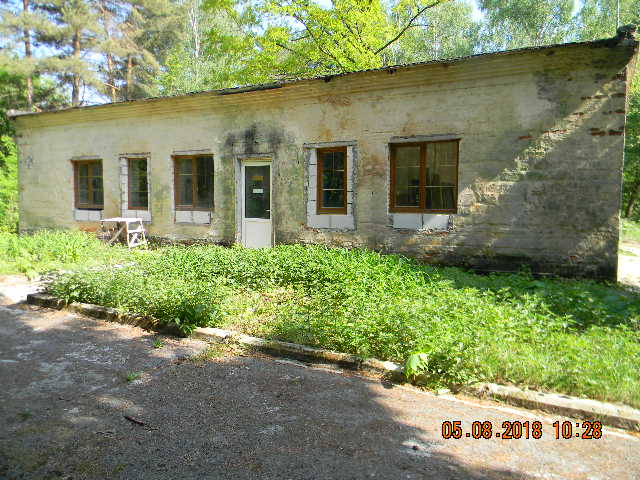 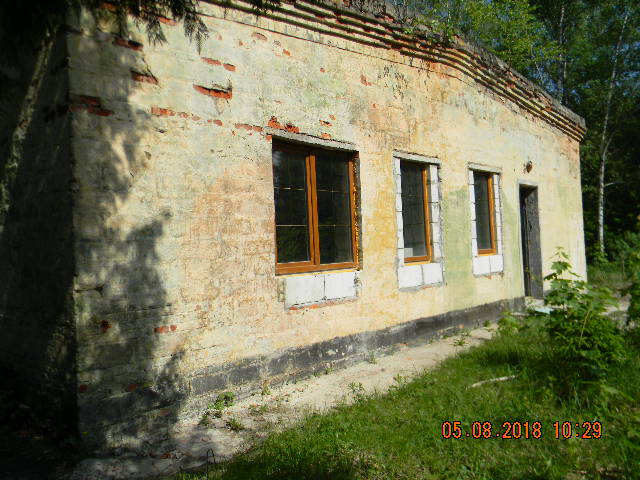 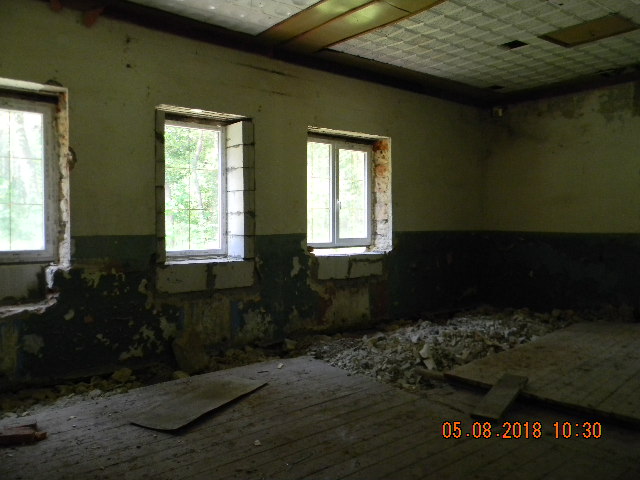 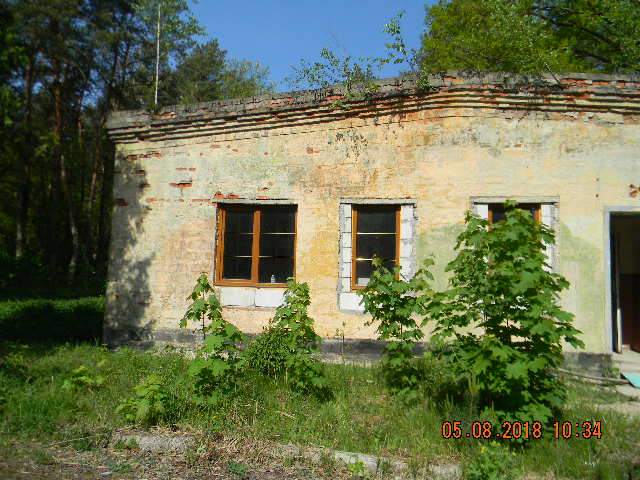 